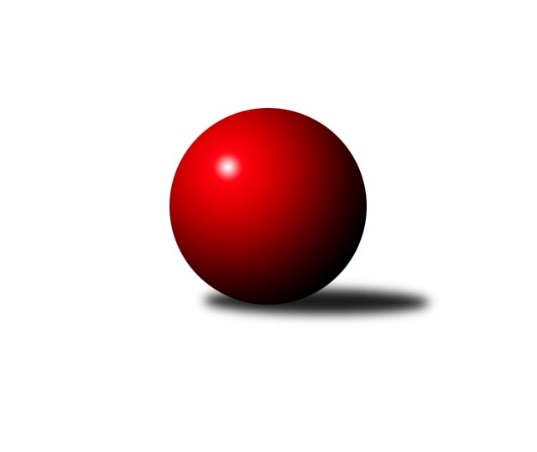 Č.18Ročník 2017/2018	8.5.2024 Krajský přebor Ústeckého kraje 2017/2018Statistika 18. kolaTabulka družstev:		družstvo	záp	výh	rem	proh	skore	sety	průměr	body	plné	dorážka	chyby	1.	TJ Sokol Údlice	18	15	1	2	99.0 : 45.0 	(138.0 : 78.0)	2542	31	1757	785	33.1	2.	TJ Sokol Duchcov B	18	15	0	3	106.5 : 37.5 	(140.0 : 76.0)	2549	30	1754	795	30.4	3.	TJ Elektrárny Kadaň B	18	11	2	5	86.0 : 58.0 	(118.0 : 98.0)	2508	24	1726	782	36.4	4.	TJ Slovan Vejprty	18	11	1	6	81.5 : 62.5 	(119.5 : 96.5)	2497	23	1737	760	42.8	5.	KO Česká Kamenice	18	9	0	9	74.0 : 70.0 	(109.5 : 106.5)	2481	18	1725	756	38.7	6.	TJ Lokomotiva Ústí n. L. B	18	8	0	10	71.0 : 73.0 	(103.5 : 112.5)	2461	16	1710	751	37.5	7.	TJ VTŽ Chomutov B	18	8	0	10	70.5 : 73.5 	(115.5 : 100.5)	2486	16	1723	763	39.9	8.	Sokol Ústí n. L.	18	8	0	10	68.0 : 76.0 	(95.5 : 120.5)	2442	16	1706	736	46.7	9.	ASK Lovosice	18	8	0	10	65.5 : 78.5 	(96.0 : 120.0)	2419	16	1702	717	47.9	10.	TJ Lokomotiva Žatec	18	7	1	10	71.0 : 73.0 	(112.0 : 104.0)	2452	15	1726	726	39.8	11.	SKK Bílina	18	7	1	10	61.5 : 82.5 	(104.5 : 111.5)	2463	15	1731	732	44.4	12.	TJ Teplice Letná B	18	6	0	12	58.0 : 86.0 	(93.0 : 123.0)	2489	12	1721	769	42.6	13.	TJ SK Verneřice	18	5	1	12	52.0 : 92.0 	(87.5 : 128.5)	2449	11	1732	717	48.4	14.	KK Hvězda Trnovany C	18	4	1	13	43.5 : 100.5 	(79.5 : 136.5)	2312	9	1647	665	58.4Tabulka doma:		družstvo	záp	výh	rem	proh	skore	sety	průměr	body	maximum	minimum	1.	TJ Sokol Údlice	10	9	1	0	61.0 : 19.0 	(89.5 : 30.5)	2598	19	2656	2523	2.	TJ Elektrárny Kadaň B	9	8	1	0	56.0 : 16.0 	(73.0 : 35.0)	2644	17	2712	2575	3.	TJ Sokol Duchcov B	8	8	0	0	54.0 : 10.0 	(73.0 : 23.0)	2691	16	2746	2555	4.	TJ Slovan Vejprty	9	8	0	1	48.5 : 23.5 	(67.0 : 41.0)	2546	16	2587	2502	5.	KO Česká Kamenice	9	7	0	2	48.0 : 24.0 	(65.0 : 43.0)	2513	14	2564	2459	6.	TJ Lokomotiva Žatec	10	7	0	3	53.0 : 27.0 	(74.0 : 46.0)	2530	14	2603	2474	7.	TJ Lokomotiva Ústí n. L. B	8	6	0	2	42.5 : 21.5 	(55.0 : 41.0)	2647	12	2698	2616	8.	TJ VTŽ Chomutov B	9	6	0	3	44.5 : 27.5 	(67.5 : 40.5)	2610	12	2676	2540	9.	ASK Lovosice	9	6	0	3	42.5 : 29.5 	(56.5 : 51.5)	2420	12	2484	2365	10.	Sokol Ústí n. L.	10	6	0	4	49.5 : 30.5 	(66.5 : 53.5)	2385	12	2434	2321	11.	SKK Bílina	9	5	1	3	38.0 : 34.0 	(58.0 : 50.0)	2449	11	2510	2406	12.	TJ Teplice Letná B	10	5	0	5	39.5 : 40.5 	(63.0 : 57.0)	2452	10	2562	2361	13.	KK Hvězda Trnovany C	8	4	0	4	31.5 : 32.5 	(50.0 : 46.0)	2453	8	2528	2378	14.	TJ SK Verneřice	8	3	1	4	29.5 : 34.5 	(44.5 : 51.5)	2440	7	2542	2374Tabulka venku:		družstvo	záp	výh	rem	proh	skore	sety	průměr	body	maximum	minimum	1.	TJ Sokol Duchcov B	10	7	0	3	52.5 : 27.5 	(67.0 : 53.0)	2535	14	2681	2413	2.	TJ Sokol Údlice	8	6	0	2	38.0 : 26.0 	(48.5 : 47.5)	2535	12	2678	2425	3.	TJ Slovan Vejprty	9	3	1	5	33.0 : 39.0 	(52.5 : 55.5)	2492	7	2671	2287	4.	TJ Elektrárny Kadaň B	9	3	1	5	30.0 : 42.0 	(45.0 : 63.0)	2493	7	2677	2413	5.	Sokol Ústí n. L.	8	2	0	6	18.5 : 45.5 	(29.0 : 67.0)	2449	4	2600	2332	6.	TJ VTŽ Chomutov B	9	2	0	7	26.0 : 46.0 	(48.0 : 60.0)	2473	4	2585	2372	7.	KO Česká Kamenice	9	2	0	7	26.0 : 46.0 	(44.5 : 63.5)	2477	4	2692	2297	8.	SKK Bílina	9	2	0	7	23.5 : 48.5 	(46.5 : 61.5)	2465	4	2569	2300	9.	ASK Lovosice	9	2	0	7	23.0 : 49.0 	(39.5 : 68.5)	2419	4	2613	2340	10.	TJ Lokomotiva Ústí n. L. B	10	2	0	8	28.5 : 51.5 	(48.5 : 71.5)	2442	4	2525	2267	11.	TJ SK Verneřice	10	2	0	8	22.5 : 57.5 	(43.0 : 77.0)	2450	4	2652	2217	12.	TJ Teplice Letná B	8	1	0	7	18.5 : 45.5 	(30.0 : 66.0)	2494	2	2569	2439	13.	TJ Lokomotiva Žatec	8	0	1	7	18.0 : 46.0 	(38.0 : 58.0)	2442	1	2551	2252	14.	KK Hvězda Trnovany C	10	0	1	9	12.0 : 68.0 	(29.5 : 90.5)	2298	1	2516	2119Tabulka podzimní části:		družstvo	záp	výh	rem	proh	skore	sety	průměr	body	doma	venku	1.	TJ Sokol Duchcov B	14	12	0	2	82.5 : 29.5 	(107.0 : 61.0)	2529	24 	6 	0 	0 	6 	0 	2	2.	TJ Sokol Údlice	14	11	1	2	76.0 : 36.0 	(110.0 : 58.0)	2543	23 	7 	1 	0 	4 	0 	2	3.	TJ Elektrárny Kadaň B	14	8	2	4	67.0 : 45.0 	(94.0 : 74.0)	2537	18 	7 	1 	0 	1 	1 	4	4.	TJ Slovan Vejprty	14	8	1	5	61.5 : 50.5 	(89.5 : 78.5)	2478	17 	6 	0 	0 	2 	1 	5	5.	TJ VTŽ Chomutov B	14	8	0	6	62.5 : 49.5 	(97.0 : 71.0)	2482	16 	6 	0 	1 	2 	0 	5	6.	TJ Lokomotiva Žatec	14	7	0	7	60.0 : 52.0 	(89.5 : 78.5)	2454	14 	7 	0 	1 	0 	0 	6	7.	KO Česká Kamenice	14	7	0	7	58.0 : 54.0 	(86.5 : 81.5)	2480	14 	5 	0 	1 	2 	0 	6	8.	SKK Bílina	14	6	1	7	50.0 : 62.0 	(82.0 : 86.0)	2445	13 	5 	1 	2 	1 	0 	5	9.	TJ Lokomotiva Ústí n. L. B	14	6	0	8	54.0 : 58.0 	(77.0 : 91.0)	2454	12 	4 	0 	2 	2 	0 	6	10.	Sokol Ústí n. L.	14	6	0	8	52.0 : 60.0 	(74.5 : 93.5)	2434	12 	5 	0 	3 	1 	0 	5	11.	TJ Teplice Letná B	14	5	0	9	46.0 : 66.0 	(76.0 : 92.0)	2473	10 	4 	0 	4 	1 	0 	5	12.	ASK Lovosice	14	5	0	9	45.0 : 67.0 	(70.0 : 98.0)	2384	10 	4 	0 	3 	1 	0 	6	13.	KK Hvězda Trnovany C	14	3	1	10	33.5 : 78.5 	(59.5 : 108.5)	2318	7 	3 	0 	3 	0 	1 	7	14.	TJ SK Verneřice	14	3	0	11	36.0 : 76.0 	(63.5 : 104.5)	2423	6 	3 	0 	3 	0 	0 	8Tabulka jarní části:		družstvo	záp	výh	rem	proh	skore	sety	průměr	body	doma	venku	1.	TJ Sokol Údlice	4	4	0	0	23.0 : 9.0 	(28.0 : 20.0)	2551	8 	2 	0 	0 	2 	0 	0 	2.	TJ Sokol Duchcov B	4	3	0	1	24.0 : 8.0 	(33.0 : 15.0)	2666	6 	2 	0 	0 	1 	0 	1 	3.	ASK Lovosice	4	3	0	1	20.5 : 11.5 	(26.0 : 22.0)	2525	6 	2 	0 	0 	1 	0 	1 	4.	TJ Slovan Vejprty	4	3	0	1	20.0 : 12.0 	(30.0 : 18.0)	2608	6 	2 	0 	1 	1 	0 	0 	5.	TJ Elektrárny Kadaň B	4	3	0	1	19.0 : 13.0 	(24.0 : 24.0)	2484	6 	1 	0 	0 	2 	0 	1 	6.	TJ SK Verneřice	4	2	1	1	16.0 : 16.0 	(24.0 : 24.0)	2522	5 	0 	1 	1 	2 	0 	0 	7.	TJ Lokomotiva Ústí n. L. B	4	2	0	2	17.0 : 15.0 	(26.5 : 21.5)	2537	4 	2 	0 	0 	0 	0 	2 	8.	KO Česká Kamenice	4	2	0	2	16.0 : 16.0 	(23.0 : 25.0)	2504	4 	2 	0 	1 	0 	0 	1 	9.	Sokol Ústí n. L.	4	2	0	2	16.0 : 16.0 	(21.0 : 27.0)	2437	4 	1 	0 	1 	1 	0 	1 	10.	TJ Teplice Letná B	4	1	0	3	12.0 : 20.0 	(17.0 : 31.0)	2518	2 	1 	0 	1 	0 	0 	2 	11.	SKK Bílina	4	1	0	3	11.5 : 20.5 	(22.5 : 25.5)	2495	2 	0 	0 	1 	1 	0 	2 	12.	KK Hvězda Trnovany C	4	1	0	3	10.0 : 22.0 	(20.0 : 28.0)	2345	2 	1 	0 	1 	0 	0 	2 	13.	TJ Lokomotiva Žatec	4	0	1	3	11.0 : 21.0 	(22.5 : 25.5)	2469	1 	0 	0 	2 	0 	1 	1 	14.	TJ VTŽ Chomutov B	4	0	0	4	8.0 : 24.0 	(18.5 : 29.5)	2533	0 	0 	0 	2 	0 	0 	2 Zisk bodů pro družstvo:		jméno hráče	družstvo	body	zápasy	v %	dílčí body	sety	v %	1.	Martin Vršan 	TJ Sokol Údlice 	15	/	17	(88%)	26	/	34	(76%)	2.	Jakub Hudec 	TJ Slovan Vejprty 	15	/	18	(83%)	27	/	36	(75%)	3.	Karel Kühnel 	KO Česká Kamenice 	14	/	17	(82%)	21	/	34	(62%)	4.	Stanislav, st. Šmíd st.	TJ VTŽ Chomutov B 	14	/	18	(78%)	27.5	/	36	(76%)	5.	Tomáš Malec 	KO Česká Kamenice 	14	/	18	(78%)	26	/	36	(72%)	6.	Zdeněk Hošek 	TJ Elektrárny Kadaň B 	14	/	18	(78%)	22	/	36	(61%)	7.	Jiří Semelka 	TJ Sokol Duchcov B 	13.5	/	18	(75%)	25	/	36	(69%)	8.	Daniel Sekyra 	TJ SK Verneřice  	12.5	/	18	(69%)	20	/	36	(56%)	9.	Vladimír Hurník 	TJ Sokol Údlice 	12	/	14	(86%)	21.5	/	28	(77%)	10.	Markéta Hofmanová 	TJ Sokol Duchcov B 	12	/	16	(75%)	20.5	/	32	(64%)	11.	Antonín Onderka 	TJ Elektrárny Kadaň B 	12	/	18	(67%)	23.5	/	36	(65%)	12.	Josef Hudec 	TJ Slovan Vejprty 	12	/	18	(67%)	21.5	/	36	(60%)	13.	František Kopecký 	TJ Sokol Duchcov B 	11	/	18	(61%)	21	/	36	(58%)	14.	Zdeněk, st. Ptáček st.	TJ Lokomotiva Žatec 	11	/	18	(61%)	19.5	/	36	(54%)	15.	Petr Bílek 	Sokol Ústí n. L. 	10.5	/	11	(95%)	17.5	/	22	(80%)	16.	Jindřich Formánek 	TJ Sokol Duchcov B 	10.5	/	12	(88%)	19	/	24	(79%)	17.	Miroslava Žáková 	TJ Sokol Duchcov B 	10	/	14	(71%)	17.5	/	28	(63%)	18.	Jindřich Wolf 	Sokol Ústí n. L. 	10	/	14	(71%)	17	/	28	(61%)	19.	Tomáš Charvát 	ASK Lovosice 	10	/	15	(67%)	16.5	/	30	(55%)	20.	Ladislav Čecháček 	TJ Teplice Letná B 	10	/	16	(63%)	13	/	32	(41%)	21.	Filip Prokeš 	TJ VTŽ Chomutov B 	10	/	17	(59%)	19	/	34	(56%)	22.	Eugen Škurla 	TJ Lokomotiva Ústí n. L. B 	10	/	18	(56%)	18	/	36	(50%)	23.	Robert Ambra 	TJ Elektrárny Kadaň B 	10	/	18	(56%)	17	/	36	(47%)	24.	Jaroslav Verner 	TJ Sokol Údlice 	9	/	9	(100%)	13.5	/	18	(75%)	25.	Pavel Bidmon 	TJ Elektrárny Kadaň B 	9	/	14	(64%)	15	/	28	(54%)	26.	Petr Mako 	TJ Sokol Údlice 	9	/	15	(60%)	19	/	30	(63%)	27.	Václav Tajbl st.	TJ Lokomotiva Žatec 	9	/	16	(56%)	20	/	32	(63%)	28.	Miloš Martínek 	KO Česká Kamenice 	9	/	16	(56%)	14.5	/	32	(45%)	29.	Martin Budský 	TJ Slovan Vejprty 	9	/	17	(53%)	21	/	34	(62%)	30.	Tomáš Čecháček 	TJ Teplice Letná B 	9	/	17	(53%)	18	/	34	(53%)	31.	Jaroslav Chot 	ASK Lovosice 	9	/	18	(50%)	19.5	/	36	(54%)	32.	Milan Uher 	TJ Slovan Vejprty 	9	/	18	(50%)	19	/	36	(53%)	33.	Lenka Nováková 	TJ VTŽ Chomutov B 	8.5	/	15	(57%)	17.5	/	30	(58%)	34.	Miroslav Náhlovský 	KK Hvězda Trnovany C 	8	/	9	(89%)	14	/	18	(78%)	35.	Ladislav Zalabák 	ASK Lovosice 	8	/	12	(67%)	15	/	24	(63%)	36.	Petr, ml. Kunt ml.	Sokol Ústí n. L. 	8	/	13	(62%)	13.5	/	26	(52%)	37.	Lukáš Uhlíř 	SKK Bílina 	8	/	15	(53%)	17.5	/	30	(58%)	38.	Martin Čecho 	SKK Bílina 	8	/	15	(53%)	15	/	30	(50%)	39.	Patrik Kukeně 	TJ SK Verneřice  	8	/	16	(50%)	20	/	32	(63%)	40.	Petr Dvořák 	TJ Elektrárny Kadaň B 	8	/	16	(50%)	20	/	32	(63%)	41.	Petr Šmelhaus 	KO Česká Kamenice 	8	/	16	(50%)	15.5	/	32	(48%)	42.	Jaroslav Ondráček 	ASK Lovosice 	8	/	17	(47%)	16	/	34	(47%)	43.	Antonín Čaboun 	TJ Lokomotiva Žatec 	7.5	/	9	(83%)	13	/	18	(72%)	44.	Dalibor Dařílek 	TJ Sokol Duchcov B 	7.5	/	13	(58%)	16	/	26	(62%)	45.	Miroslav Farkaš 	TJ Slovan Vejprty 	7.5	/	14	(54%)	14	/	28	(50%)	46.	Josef Málek 	TJ Lokomotiva Ústí n. L. B 	7.5	/	15	(50%)	13	/	30	(43%)	47.	Jan Salajka 	TJ Teplice Letná B 	7.5	/	16	(47%)	14	/	32	(44%)	48.	Petr Málek 	Sokol Ústí n. L. 	7.5	/	17	(44%)	18	/	34	(53%)	49.	Pavel Šporer 	TJ Sokol Duchcov B 	7	/	9	(78%)	13	/	18	(72%)	50.	Zdeněk Vítr 	SKK Bílina 	7	/	11	(64%)	12.5	/	22	(57%)	51.	Martin Vondráček 	TJ Sokol Údlice 	7	/	15	(47%)	18	/	30	(60%)	52.	Zdeněk Novák 	TJ VTŽ Chomutov B 	7	/	16	(44%)	18	/	32	(56%)	53.	Milan Hnilica 	TJ Teplice Letná B 	7	/	16	(44%)	15	/	32	(47%)	54.	Jitka Šálková 	KK Hvězda Trnovany C 	7	/	18	(39%)	16.5	/	36	(46%)	55.	Petr Lukšík 	TJ VTŽ Chomutov B 	7	/	18	(39%)	16	/	36	(44%)	56.	Václav Ajm 	TJ Lokomotiva Ústí n. L. B 	6.5	/	14	(46%)	16	/	28	(57%)	57.	Jiří Jarolím 	TJ Lokomotiva Žatec 	6.5	/	15	(43%)	13.5	/	30	(45%)	58.	Josef Matoušek 	TJ Lokomotiva Ústí n. L. B 	6	/	8	(75%)	9.5	/	16	(59%)	59.	Jiří, ml. Trojan ml.	TJ Lokomotiva Ústí n. L. B 	6	/	8	(75%)	7.5	/	16	(47%)	60.	Filip Turtenwald 	TJ Lokomotiva Ústí n. L. B 	6	/	13	(46%)	13.5	/	26	(52%)	61.	Emil Campr 	TJ Sokol Údlice 	6	/	13	(46%)	13.5	/	26	(52%)	62.	Miroslav Zítek 	TJ Sokol Údlice 	6	/	14	(43%)	16	/	28	(57%)	63.	Radek Goldšmíd 	TJ Lokomotiva Žatec 	6	/	14	(43%)	12	/	28	(43%)	64.	Martin Vích 	SKK Bílina 	6	/	14	(43%)	10.5	/	28	(38%)	65.	Milan Schoř 	Sokol Ústí n. L. 	6	/	14	(43%)	10.5	/	28	(38%)	66.	Josef Jiřinský 	TJ Teplice Letná B 	6	/	15	(40%)	16	/	30	(53%)	67.	Nataša Feketi 	TJ Elektrárny Kadaň B 	6	/	15	(40%)	12	/	30	(40%)	68.	Iveta Ptáčková 	TJ Lokomotiva Žatec 	6	/	17	(35%)	15.5	/	34	(46%)	69.	Martin Bergerhof 	KK Hvězda Trnovany C 	5.5	/	6	(92%)	10	/	12	(83%)	70.	Miroslav Vondra 	SKK Bílina 	5.5	/	10	(55%)	13	/	20	(65%)	71.	Tomáš Zahálka 	TJ Lokomotiva Ústí n. L. B 	5	/	9	(56%)	9	/	18	(50%)	72.	Milan Vik 	TJ Lokomotiva Ústí n. L. B 	5	/	10	(50%)	12	/	20	(60%)	73.	Milan Nový 	KK Hvězda Trnovany C 	5	/	11	(45%)	9	/	22	(41%)	74.	Stanislav Novák 	TJ VTŽ Chomutov B 	5	/	15	(33%)	12	/	30	(40%)	75.	Lukáš Zítka 	TJ SK Verneřice  	4	/	11	(36%)	8	/	22	(36%)	76.	Pavlína Kubitová 	KK Hvězda Trnovany C 	4	/	12	(33%)	13	/	24	(54%)	77.	Pavlína Černíková 	SKK Bílina 	4	/	14	(29%)	12	/	28	(43%)	78.	Vladislav Janda 	KO Česká Kamenice 	4	/	15	(27%)	12.5	/	30	(42%)	79.	Petr, st. Kunt st.	Sokol Ústí n. L. 	4	/	16	(25%)	9	/	32	(28%)	80.	Miloš Maňour 	ASK Lovosice 	4	/	17	(24%)	10	/	34	(29%)	81.	Petr Kalina 	ASK Lovosice 	4	/	17	(24%)	9	/	34	(26%)	82.	Michaela Šuterová 	TJ Lokomotiva Žatec 	3	/	4	(75%)	6	/	8	(75%)	83.	Milan Šelicha 	TJ SK Verneřice  	3	/	4	(75%)	6	/	8	(75%)	84.	Blažej Kašný 	TJ Sokol Údlice 	3	/	4	(75%)	5.5	/	8	(69%)	85.	Miroslav Hilzensauer 	TJ Sokol Duchcov B 	3	/	4	(75%)	5	/	8	(63%)	86.	Lubomír Ptáček 	TJ Lokomotiva Žatec 	3	/	4	(75%)	4.5	/	8	(56%)	87.	Jaroslav Seifert 	TJ Elektrárny Kadaň B 	3	/	5	(60%)	4.5	/	10	(45%)	88.	Petr, st. Zalabák st.	ASK Lovosice 	3	/	5	(60%)	4	/	10	(40%)	89.	Daniel Žemlička 	TJ SK Verneřice  	3	/	8	(38%)	7	/	16	(44%)	90.	Ladislav, ml. Elis ml.	TJ SK Verneřice  	3	/	11	(27%)	4	/	22	(18%)	91.	Gerhard Schlögl 	SKK Bílina 	3	/	12	(25%)	10	/	24	(42%)	92.	Jiří Pavelka 	SKK Bílina 	3	/	14	(21%)	10	/	28	(36%)	93.	Lenka Bůžková 	KK Hvězda Trnovany C 	3	/	17	(18%)	7	/	34	(21%)	94.	Eduard Šram 	TJ SK Verneřice  	2.5	/	8	(31%)	5.5	/	16	(34%)	95.	Zdeněk Verner 	TJ Lokomotiva Žatec 	2	/	2	(100%)	4	/	4	(100%)	96.	Lenka Chalupová 	TJ Sokol Duchcov B 	2	/	2	(100%)	3	/	4	(75%)	97.	Viktor Žďárský 	TJ VTŽ Chomutov B 	2	/	2	(100%)	2	/	4	(50%)	98.	Anna Houdková 	ASK Lovosice 	2	/	3	(67%)	3	/	6	(50%)	99.	Zdeněk, ml. Ptáček ml.	TJ Lokomotiva Žatec 	2	/	3	(67%)	2	/	6	(33%)	100.	Karel Beran 	KO Česká Kamenice 	2	/	5	(40%)	5	/	10	(50%)	101.	Johan Hablawetz 	TJ Slovan Vejprty 	2	/	5	(40%)	5	/	10	(50%)	102.	Zdeněk Janda 	KO Česká Kamenice 	2	/	7	(29%)	5	/	14	(36%)	103.	Pavlína Sekyrová 	TJ SK Verneřice  	2	/	12	(17%)	8	/	24	(33%)	104.	Jiří Augustovič 	TJ Slovan Vejprty 	2	/	13	(15%)	8	/	26	(31%)	105.	Jiří Pulchart 	Sokol Ústí n. L. 	2	/	13	(15%)	6	/	26	(23%)	106.	Rudolf Březina 	TJ Teplice Letná B 	2	/	17	(12%)	11	/	34	(32%)	107.	Miroslava Zemánková 	KK Hvězda Trnovany C 	2	/	17	(12%)	6	/	34	(18%)	108.	Tomáš Šaněk 	SKK Bílina 	1	/	1	(100%)	2	/	2	(100%)	109.	Olga Urbanová 	KO Česká Kamenice 	1	/	1	(100%)	2	/	2	(100%)	110.	Jaroslav Kuneš 	Sokol Ústí n. L. 	1	/	1	(100%)	1	/	2	(50%)	111.	Emil Kirschdorf 	TJ Lokomotiva Ústí n. L. B 	1	/	1	(100%)	1	/	2	(50%)	112.	Martin Soukup 	TJ Teplice Letná B 	1	/	1	(100%)	1	/	2	(50%)	113.	Jan Zach 	TJ Elektrárny Kadaň B 	1	/	2	(50%)	2	/	4	(50%)	114.	Michal Dvořák 	TJ Lokomotiva Žatec 	1	/	2	(50%)	2	/	4	(50%)	115.	Pavel Vaníček 	TJ VTŽ Chomutov B 	1	/	2	(50%)	2	/	4	(50%)	116.	Milan Wundrawitz 	Sokol Ústí n. L. 	1	/	2	(50%)	1	/	4	(25%)	117.	Karel Sottner 	TJ Lokomotiva Ústí n. L. B 	1	/	2	(50%)	1	/	4	(25%)	118.	Karel Bouša 	TJ Teplice Letná B 	1	/	3	(33%)	1	/	6	(17%)	119.	Arnošt Werschall 	TJ Slovan Vejprty 	1	/	4	(25%)	4	/	8	(50%)	120.	Věra Šimečková 	KO Česká Kamenice 	1	/	4	(25%)	4	/	8	(50%)	121.	Oldřich Fadrhons 	TJ Sokol Údlice 	1	/	4	(25%)	3	/	8	(38%)	122.	Ladislav Sedlák 	TJ Teplice Letná B 	1	/	4	(25%)	2	/	8	(25%)	123.	Ondřej Koblih 	KK Hvězda Trnovany C 	1	/	4	(25%)	2	/	8	(25%)	124.	Jiří Malec 	KO Česká Kamenice 	1	/	6	(17%)	2	/	12	(17%)	125.	Miroslav Zítka 	TJ SK Verneřice  	1	/	12	(8%)	5	/	24	(21%)	126.	Zdeněk Šimáček 	ASK Lovosice 	0.5	/	1	(50%)	1	/	2	(50%)	127.	Jaroslav Filip 	TJ Teplice Letná B 	0.5	/	1	(50%)	1	/	2	(50%)	128.	Lubomír Holý 	KO Česká Kamenice 	0	/	1	(0%)	1	/	2	(50%)	129.	Milan Daniš 	TJ Sokol Údlice 	0	/	1	(0%)	1	/	2	(50%)	130.	Jaroslav Hodinář 	TJ Sokol Údlice 	0	/	1	(0%)	1	/	2	(50%)	131.	Pavel Wágner 	ASK Lovosice 	0	/	1	(0%)	1	/	2	(50%)	132.	Rudolf Podhola 	SKK Bílina 	0	/	1	(0%)	1	/	2	(50%)	133.	František Ajm 	TJ Lokomotiva Ústí n. L. B 	0	/	1	(0%)	0	/	2	(0%)	134.	Petr Kuneš 	Sokol Ústí n. L. 	0	/	1	(0%)	0	/	2	(0%)	135.	Lucie Johannisová 	KK Hvězda Trnovany C 	0	/	1	(0%)	0	/	2	(0%)	136.	Eva Chotová 	TJ Lokomotiva Žatec 	0	/	1	(0%)	0	/	2	(0%)	137.	Jiří, st. Trojan st.	TJ Lokomotiva Ústí n. L. B 	0	/	1	(0%)	0	/	2	(0%)	138.	Pavel Klíž 	ASK Lovosice 	0	/	1	(0%)	0	/	2	(0%)	139.	Bohuslav Hoffman 	TJ Slovan Vejprty 	0	/	1	(0%)	0	/	2	(0%)	140.	Eduard Skála 	TJ Teplice Letná B 	0	/	1	(0%)	0	/	2	(0%)	141.	Josef Korbelík 	TJ Sokol Údlice 	0	/	1	(0%)	0	/	2	(0%)	142.	Dančo Bosilkov 	TJ VTŽ Chomutov B 	0	/	1	(0%)	0	/	2	(0%)	143.	Pavel Vacinek 	TJ Lokomotiva Žatec 	0	/	1	(0%)	0	/	2	(0%)	144.	Viktor Kováč 	Sokol Ústí n. L. 	0	/	1	(0%)	0	/	2	(0%)	145.	Václav Martínek 	TJ Sokol Duchcov B 	0	/	1	(0%)	0	/	2	(0%)	146.	Lada Strnadová 	TJ Elektrárny Kadaň B 	0	/	2	(0%)	2	/	4	(50%)	147.	Rudolf Tesařík 	TJ VTŽ Chomutov B 	0	/	2	(0%)	1.5	/	4	(38%)	148.	Ladislav, st. Elis st.	TJ SK Verneřice  	0	/	2	(0%)	1	/	4	(25%)	149.	Rudolf Hofmann 	TJ Lokomotiva Žatec 	0	/	2	(0%)	0	/	4	(0%)	150.	Barbora Salajková 	KK Hvězda Trnovany C 	0	/	3	(0%)	0	/	6	(0%)	151.	Marie Juklová 	TJ Lokomotiva Ústí n. L. B 	0	/	4	(0%)	1	/	8	(13%)	152.	Michal Bůžek 	KK Hvězda Trnovany C 	0	/	9	(0%)	1	/	18	(6%)Průměry na kuželnách:		kuželna	průměr	plné	dorážka	chyby	výkon na hráče	1.	TJ Lokomotiva Ústí nad Labem, 1-4	2624	1804	820	35.0	(437.4)	2.	Duchcov, 1-4	2600	1775	825	32.5	(433.4)	3.	Kadaň, 1-2	2581	1790	791	41.6	(430.3)	4.	TJ VTŽ Chomutov, 1-2	2573	1775	797	37.8	(428.9)	5.	Údlice, 1-2	2523	1747	776	39.5	(420.6)	6.	Vejprty, 1-2	2518	1733	785	36.7	(419.8)	7.	Žatec, 1-2	2485	1723	761	38.7	(414.2)	8.	Česká Kamenice, 1-2	2483	1737	745	41.0	(413.9)	9.	Hvězda Trnovany, 1-2	2455	1710	745	46.3	(409.2)	10.	Verneřice, 1-2	2442	1708	733	41.8	(407.1)	11.	TJ Teplice Letná, 1-2	2442	1700	741	46.9	(407.1)	12.	Bílina, 1-2	2440	1705	735	45.1	(406.7)	13.	Bohušovice, 1-4	2405	1679	726	45.7	(400.9)	14.	Sokol Ústí, 1-2	2352	1668	684	55.8	(392.1)Nejlepší výkony na kuželnách:TJ Lokomotiva Ústí nad Labem, 1-4TJ Lokomotiva Ústí n. L. B	2698	12. kolo	Miroslav Náhlovský 	KK Hvězda Trnovany C	506	9. koloKO Česká Kamenice	2692	3. kolo	Eugen Škurla 	TJ Lokomotiva Ústí n. L. B	492	13. koloTJ Sokol Údlice	2678	1. kolo	Tomáš Malec 	KO Česká Kamenice	483	3. koloTJ Elektrárny Kadaň B	2677	12. kolo	Martin Vršan 	TJ Sokol Údlice	478	1. koloTJ Lokomotiva Ústí n. L. B	2674	3. kolo	Miloš Martínek 	KO Česká Kamenice	477	3. koloTJ Lokomotiva Ústí n. L. B	2663	9. kolo	Václav Ajm 	TJ Lokomotiva Ústí n. L. B	476	3. koloTJ Lokomotiva Ústí n. L. B	2650	7. kolo	Jaroslav Verner 	TJ Sokol Údlice	474	1. koloTJ SK Verneřice 	2628	7. kolo	Tomáš Zahálka 	TJ Lokomotiva Ústí n. L. B	474	12. koloTJ Lokomotiva Ústí n. L. B	2626	1. kolo	Antonín Onderka 	TJ Elektrárny Kadaň B	473	12. koloTJ Lokomotiva Ústí n. L. B	2623	17. kolo	Tomáš Zahálka 	TJ Lokomotiva Ústí n. L. B	472	3. koloDuchcov, 1-4TJ Sokol Duchcov B	2746	17. kolo	Markéta Hofmanová 	TJ Sokol Duchcov B	503	6. koloTJ Sokol Duchcov B	2742	15. kolo	Markéta Hofmanová 	TJ Sokol Duchcov B	500	1. koloTJ Sokol Duchcov B	2741	8. kolo	Markéta Hofmanová 	TJ Sokol Duchcov B	500	8. koloTJ Sokol Duchcov B	2724	1. kolo	Markéta Hofmanová 	TJ Sokol Duchcov B	488	15. koloTJ Sokol Duchcov B	2709	6. kolo	Jiří Semelka 	TJ Sokol Duchcov B	482	15. koloTJ Sokol Duchcov B	2681	3. kolo	Lenka Chalupová 	TJ Sokol Duchcov B	481	17. koloTJ Sokol Duchcov B	2627	13. kolo	Ladislav Čecháček 	TJ Teplice Letná B	480	17. koloTJ Sokol Údlice	2593	3. kolo	Pavel Šporer 	TJ Sokol Duchcov B	477	3. koloTJ Sokol Duchcov B	2555	12. kolo	Miroslava Žáková 	TJ Sokol Duchcov B	477	17. koloTJ Lokomotiva Žatec	2551	1. kolo	Markéta Hofmanová 	TJ Sokol Duchcov B	475	3. koloKadaň, 1-2TJ Elektrárny Kadaň B	2712	4. kolo	Antonín Onderka 	TJ Elektrárny Kadaň B	495	10. koloTJ Elektrárny Kadaň B	2674	8. kolo	Zdeněk Hošek 	TJ Elektrárny Kadaň B	481	4. koloTJ Elektrárny Kadaň B	2664	14. kolo	Antonín Onderka 	TJ Elektrárny Kadaň B	480	3. koloTJ Elektrárny Kadaň B	2660	6. kolo	Robert Ambra 	TJ Elektrárny Kadaň B	478	14. koloTJ Elektrárny Kadaň B	2650	3. kolo	Zdeněk Hošek 	TJ Elektrárny Kadaň B	478	10. koloTJ Elektrárny Kadaň B	2648	11. kolo	Miroslav Farkaš 	TJ Slovan Vejprty	477	10. koloTJ Sokol Duchcov B	2628	14. kolo	Pavel Bidmon 	TJ Elektrárny Kadaň B	473	4. koloTJ Slovan Vejprty	2623	10. kolo	Zdeněk Vítr 	SKK Bílina	471	16. koloTJ Elektrárny Kadaň B	2615	10. kolo	Pavel Bidmon 	TJ Elektrárny Kadaň B	471	8. koloTJ Elektrárny Kadaň B	2602	16. kolo	Antonín Onderka 	TJ Elektrárny Kadaň B	471	4. koloTJ VTŽ Chomutov, 1-2TJ VTŽ Chomutov B	2676	13. kolo	Martin Budský 	TJ Slovan Vejprty	498	16. koloTJ Slovan Vejprty	2671	16. kolo	Zdeněk Novák 	TJ VTŽ Chomutov B	483	9. koloTJ VTŽ Chomutov B	2664	12. kolo	Lukáš Zítka 	TJ SK Verneřice 	476	18. koloTJ Sokol Duchcov B	2663	5. kolo	Stanislav, st. Šmíd st.	TJ VTŽ Chomutov B	473	13. koloTJ SK Verneřice 	2652	18. kolo	Filip Prokeš 	TJ VTŽ Chomutov B	471	13. koloTJ VTŽ Chomutov B	2645	9. kolo	Milan Uher 	TJ Slovan Vejprty	470	16. koloTJ VTŽ Chomutov B	2621	2. kolo	Stanislav, st. Šmíd st.	TJ VTŽ Chomutov B	470	16. koloTJ VTŽ Chomutov B	2599	16. kolo	Jiří Semelka 	TJ Sokol Duchcov B	469	5. koloTJ VTŽ Chomutov B	2593	7. kolo	Ladislav Čecháček 	TJ Teplice Letná B	466	12. koloTJ VTŽ Chomutov B	2585	11. kolo	František Kopecký 	TJ Sokol Duchcov B	465	5. koloÚdlice, 1-2TJ Sokol Údlice	2656	4. kolo	Petr Dvořák 	TJ Elektrárny Kadaň B	494	7. koloTJ Sokol Údlice	2635	5. kolo	Vladimír Hurník 	TJ Sokol Údlice	482	11. koloTJ Sokol Údlice	2633	12. kolo	Jaroslav Verner 	TJ Sokol Údlice	478	2. koloTJ Sokol Údlice	2626	11. kolo	Martin Vršan 	TJ Sokol Údlice	474	12. koloTJ Sokol Údlice	2610	2. kolo	Emil Campr 	TJ Sokol Údlice	465	2. koloTJ Sokol Údlice	2607	18. kolo	Martin Vršan 	TJ Sokol Údlice	465	5. koloTJ Sokol Údlice	2585	9. kolo	Martin Vršan 	TJ Sokol Údlice	465	18. koloTJ Sokol Duchcov B	2574	18. kolo	Jaroslav Verner 	TJ Sokol Údlice	464	16. koloTJ Sokol Údlice	2558	14. kolo	Martin Vršan 	TJ Sokol Údlice	462	4. koloTJ Sokol Údlice	2549	7. kolo	Martin Vršan 	TJ Sokol Údlice	459	11. koloVejprty, 1-2TJ Slovan Vejprty	2587	12. kolo	Stanislav, st. Šmíd st.	TJ VTŽ Chomutov B	482	1. koloTJ Slovan Vejprty	2571	18. kolo	Josef Hudec 	TJ Slovan Vejprty	471	18. koloTJ Slovan Vejprty	2570	9. kolo	Martin Budský 	TJ Slovan Vejprty	460	1. koloTJ Slovan Vejprty	2559	17. kolo	Martin Vršan 	TJ Sokol Údlice	452	15. koloTJ Slovan Vejprty	2559	7. kolo	Josef Hudec 	TJ Slovan Vejprty	452	5. koloTJ Slovan Vejprty	2541	5. kolo	Jakub Hudec 	TJ Slovan Vejprty	452	17. koloSokol Ústí n. L.	2531	12. kolo	Josef Hudec 	TJ Slovan Vejprty	450	1. koloTJ Sokol Údlice	2528	15. kolo	Jiří Augustovič 	TJ Slovan Vejprty	447	9. koloTJ Slovan Vejprty	2517	1. kolo	Josef Hudec 	TJ Slovan Vejprty	447	17. koloSKK Bílina	2512	9. kolo	Milan Uher 	TJ Slovan Vejprty	446	17. koloŽatec, 1-2TJ Sokol Duchcov B	2681	16. kolo	Zdeněk, st. Ptáček st.	TJ Lokomotiva Žatec	468	5. koloTJ Lokomotiva Žatec	2603	11. kolo	Zdeněk Vítr 	SKK Bílina	467	18. koloTJ Lokomotiva Žatec	2586	5. kolo	Jindřich Formánek 	TJ Sokol Duchcov B	464	16. koloTJ Lokomotiva Žatec	2562	14. kolo	Lenka Chalupová 	TJ Sokol Duchcov B	462	16. koloTJ Lokomotiva Žatec	2548	16. kolo	Markéta Hofmanová 	TJ Sokol Duchcov B	460	16. koloTJ Slovan Vejprty	2538	4. kolo	Radek Goldšmíd 	TJ Lokomotiva Žatec	457	14. koloTJ Lokomotiva Žatec	2529	7. kolo	Jiří Jarolím 	TJ Lokomotiva Žatec	454	11. koloTJ Lokomotiva Žatec	2523	4. kolo	Antonín Čaboun 	TJ Lokomotiva Žatec	451	5. koloSKK Bílina	2520	18. kolo	Jiří Jarolím 	TJ Lokomotiva Žatec	449	16. koloTJ Lokomotiva Žatec	2505	10. kolo	Jakub Hudec 	TJ Slovan Vejprty	449	4. koloČeská Kamenice, 1-2ASK Lovosice	2613	16. kolo	Tomáš Malec 	KO Česká Kamenice	472	18. koloTJ Sokol Údlice	2565	13. kolo	Jaroslav Chot 	ASK Lovosice	465	16. koloKO Česká Kamenice	2564	18. kolo	Zdeněk, st. Ptáček st.	TJ Lokomotiva Žatec	459	12. koloKO Česká Kamenice	2561	13. kolo	Martin Vršan 	TJ Sokol Údlice	455	13. koloKO Česká Kamenice	2542	9. kolo	Milan Uher 	TJ Slovan Vejprty	454	2. koloTJ Lokomotiva Ústí n. L. B	2517	18. kolo	Filip Prokeš 	TJ VTŽ Chomutov B	453	15. koloKO Česká Kamenice	2517	12. kolo	Tomáš Malec 	KO Česká Kamenice	452	12. koloKO Česká Kamenice	2510	5. kolo	Martin Budský 	TJ Slovan Vejprty	448	2. koloKO Česká Kamenice	2505	16. kolo	Stanislav, st. Šmíd st.	TJ VTŽ Chomutov B	447	15. koloKO Česká Kamenice	2499	15. kolo	Karel Kühnel 	KO Česká Kamenice	446	13. koloHvězda Trnovany, 1-2TJ Slovan Vejprty	2541	8. kolo	Miroslav Náhlovský 	KK Hvězda Trnovany C	469	1. koloKK Hvězda Trnovany C	2528	3. kolo	Martin Bergerhof 	KK Hvězda Trnovany C	464	6. koloSKK Bílina	2515	13. kolo	Miroslav Náhlovský 	KK Hvězda Trnovany C	463	3. koloTJ Elektrárny Kadaň B	2505	15. kolo	Jitka Šálková 	KK Hvězda Trnovany C	461	3. koloKK Hvězda Trnovany C	2494	13. kolo	Miroslav Náhlovský 	KK Hvězda Trnovany C	459	10. koloKK Hvězda Trnovany C	2490	10. kolo	Patrik Kukeně 	TJ SK Verneřice 	458	10. koloKK Hvězda Trnovany C	2475	17. kolo	Zdeněk Hošek 	TJ Elektrárny Kadaň B	446	15. koloTJ Lokomotiva Žatec	2453	17. kolo	Jakub Hudec 	TJ Slovan Vejprty	446	8. koloTJ Teplice Letná B	2453	3. kolo	Josef Hudec 	TJ Slovan Vejprty	445	8. koloKK Hvězda Trnovany C	2438	15. kolo	Zdeněk, st. Ptáček st.	TJ Lokomotiva Žatec	440	17. koloVerneřice, 1-2TJ VTŽ Chomutov B	2585	3. kolo	Daniel Sekyra 	TJ SK Verneřice 	462	9. koloTJ Sokol Údlice	2559	17. kolo	Patrik Kukeně 	TJ SK Verneřice 	460	1. koloTJ SK Verneřice 	2542	12. kolo	Stanislav, st. Šmíd st.	TJ VTŽ Chomutov B	457	3. koloTJ Teplice Letná B	2492	1. kolo	Zdeněk Novák 	TJ VTŽ Chomutov B	454	3. koloTJ SK Verneřice 	2467	15. kolo	Daniel Sekyra 	TJ SK Verneřice 	448	3. koloTJ Sokol Duchcov B	2461	9. kolo	Lukáš Uhlíř 	SKK Bílina	445	12. koloTJ SK Verneřice 	2450	6. kolo	Daniel Sekyra 	TJ SK Verneřice 	445	15. koloTJ SK Verneřice 	2448	3. kolo	Oldřich Fadrhons 	TJ Sokol Údlice	443	17. koloTJ Lokomotiva Žatec	2440	15. kolo	Patrik Kukeně 	TJ SK Verneřice 	443	9. koloTJ SK Verneřice 	2434	9. kolo	Patrik Kukeně 	TJ SK Verneřice 	442	13. koloTJ Teplice Letná, 1-2TJ Teplice Letná B	2562	14. kolo	Tomáš Čecháček 	TJ Teplice Letná B	453	18. koloTJ Teplice Letná B	2550	7. kolo	Jakub Hudec 	TJ Slovan Vejprty	450	14. koloTJ Sokol Duchcov B	2513	2. kolo	Jiří Semelka 	TJ Sokol Duchcov B	449	2. koloTJ Sokol Údlice	2499	10. kolo	Miroslav Náhlovský 	KK Hvězda Trnovany C	448	18. koloTJ Teplice Letná B	2486	18. kolo	Tomáš Čecháček 	TJ Teplice Letná B	447	16. koloTJ SK Verneřice 	2477	16. kolo	Rudolf Březina 	TJ Teplice Letná B	447	14. koloTJ Lokomotiva Ústí n. L. B	2476	11. kolo	Ladislav Čecháček 	TJ Teplice Letná B	446	14. koloTJ Slovan Vejprty	2468	14. kolo	Tomáš Čecháček 	TJ Teplice Letná B	445	10. koloKO Česká Kamenice	2468	4. kolo	Tomáš Malec 	KO Česká Kamenice	443	4. koloTJ Teplice Letná B	2451	10. kolo	Karel Kühnel 	KO Česká Kamenice	443	4. koloBílina, 1-2SKK Bílina	2510	10. kolo	Martin Bergerhof 	KK Hvězda Trnovany C	459	14. koloTJ Elektrárny Kadaň B	2505	1. kolo	Antonín Onderka 	TJ Elektrárny Kadaň B	453	1. koloSKK Bílina	2492	14. kolo	Petr Bílek 	Sokol Ústí n. L.	453	17. koloSokol Ústí n. L.	2487	17. kolo	Martin Čecho 	SKK Bílina	448	10. koloSKK Bílina	2466	17. kolo	Miroslav Vondra 	SKK Bílina	448	10. koloKK Hvězda Trnovany C	2465	14. kolo	Miroslava Žáková 	TJ Sokol Duchcov B	447	4. koloSKK Bílina	2463	6. kolo	Pavlína Kubitová 	KK Hvězda Trnovany C	447	14. koloTJ Sokol Duchcov B	2441	4. kolo	Miroslav Vondra 	SKK Bílina	447	11. koloSKK Bílina	2439	1. kolo	Petr Málek 	Sokol Ústí n. L.	445	17. koloTJ Sokol Údlice	2434	6. kolo	Pavlína Černíková 	SKK Bílina	443	6. koloBohušovice, 1-4ASK Lovosice	2484	15. kolo	Tomáš Zahálka 	TJ Lokomotiva Ústí n. L. B	461	6. koloTJ Lokomotiva Ústí n. L. B	2473	6. kolo	Patrik Kukeně 	TJ SK Verneřice 	455	8. koloTJ Sokol Duchcov B	2465	10. kolo	Tomáš Charvát 	ASK Lovosice	449	17. koloASK Lovosice	2459	17. kolo	Stanislav, st. Šmíd st.	TJ VTŽ Chomutov B	447	14. koloASK Lovosice	2442	3. kolo	Jaroslav Chot 	ASK Lovosice	447	15. koloASK Lovosice	2441	10. kolo	Zdeněk Vítr 	SKK Bílina	445	15. koloSKK Bílina	2426	15. kolo	Petr Šmelhaus 	KO Česká Kamenice	443	1. koloASK Lovosice	2424	1. kolo	Ladislav Zalabák 	ASK Lovosice	441	15. koloTJ VTŽ Chomutov B	2417	14. kolo	Ladislav Zalabák 	ASK Lovosice	439	6. koloTJ Elektrárny Kadaň B	2413	17. kolo	Markéta Hofmanová 	TJ Sokol Duchcov B	438	10. koloSokol Ústí, 1-2Sokol Ústí n. L.	2434	14. kolo	Petr Bílek 	Sokol Ústí n. L.	449	18. koloSokol Ústí n. L.	2430	6. kolo	František Kopecký 	TJ Sokol Duchcov B	440	11. koloTJ Sokol Údlice	2425	8. kolo	Zdeněk Hošek 	TJ Elektrárny Kadaň B	439	18. koloTJ Elektrárny Kadaň B	2416	18. kolo	Petr Šmelhaus 	KO Česká Kamenice	435	10. koloTJ Sokol Duchcov B	2413	11. kolo	Jiří Semelka 	TJ Sokol Duchcov B	434	11. koloSokol Ústí n. L.	2411	10. kolo	Jindřich Wolf 	Sokol Ústí n. L.	433	11. koloSokol Ústí n. L.	2388	11. kolo	Martin Vondráček 	TJ Sokol Údlice	433	8. koloSokol Ústí n. L.	2379	18. kolo	Petr Bílek 	Sokol Ústí n. L.	431	6. koloSokol Ústí n. L.	2379	4. kolo	Petr, st. Kunt st.	Sokol Ústí n. L.	428	11. koloASK Lovosice	2377	5. kolo	Petr Málek 	Sokol Ústí n. L.	428	8. koloČetnost výsledků:	8.0 : 0.0	6x	7.0 : 1.0	27x	6.5 : 1.5	3x	6.0 : 2.0	37x	5.5 : 2.5	1x	5.0 : 3.0	13x	4.5 : 3.5	1x	4.0 : 4.0	4x	3.5 : 4.5	1x	3.0 : 5.0	9x	2.0 : 6.0	14x	1.5 : 6.5	1x	1.0 : 7.0	8x	0.5 : 7.5	1x